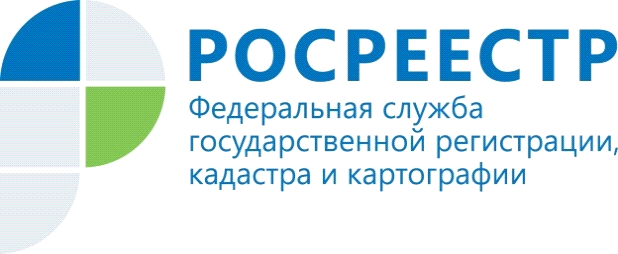 Представители Управления Росреестра и нотариата приняли участие в конференции Сбербанка в ВолгоградеУчастники рынка недвижимости, государственные и некоммерческие организации Волгоградской области встретились на конференции Сбербанка 19 марта. Такая встреча проходит ежегодно и собирает ведущих застройщиков города, нотариусов, риелторов, представителей юридических фирм, агентств недвижимости, Росреестра и др.На конференции обсуждались вопросы изменения в законодательстве о регистрации недвижимости, электронные сервисы Росреестра, развитие Единого государственного реестра недвижимости, а также новые сервисы и возможности сервиса «ДомКлик» от Сбербанка. В работе дискуссионной площадки приняли участие представители Росреестра и Нотариальной палаты. «Изменения федерального законодательства в области строительства многоквартирных домов и иных объектов недвижимости, вступающие в действие с 1 июля 2019 года, являются дополнительными мерами, направленными на защиту интересов прав участников долевого строительства» - считает выступивший на конференции заместитель начальника отдела координации и анализа деятельности в учётно-регистрационной сфере областного Управления Росреестра Марк Мигунов.Спикером от нотариального сообщества Волгоградской области выступил член правления, нотариус города Волгограда Дмитрий Токарев. Он ответил на вопросы, касающиеся регистрации права собственности и сроков регистрации. Представителям агентств недвижимости нотариус разъяснил порядок предоставления согласий сособственников на продажу имущества и нюансы оформления сделок с долями недвижимости. Участники мероприятия узнали много нового, в том числе по вопросам  заключения договоров участия в долевом строительстве многоквартирных домов и иных объектов недвижимости с привлечением кредитных средств.Пресс-служба Управления Росреестра по Волгоградской области.Помощник руководителя Управления Росреестра по Волгоградской области,  Евгения Федяшова.Тел. 8(8442)95-66-49, 8-904-772-80-02pressa@voru.ru 